Государственное бюджетное общеобразовательное учреждение школа № 609 Красногвардейского района Санкт-Петербурга « Вечный полет:  Журавли памяти»( Праздник Белых журавлей)Районный конкурс методических разработок воспитательных мероприятий«МЕТОДИКА И ПРАКТИКА: ONLINE И OFFLIN»Номинация: патриотическое воспитание и формирование российской идентичностиразработчик: педагог - организатор ГБОУ школа № 609  Красногвардейского  района  Санкт-ПетербургаГригорьева Анна  Петровнаe-mail: Annushka12.01@mail.ruконтактный телефон: ( 8)98110583312024 годПояснительная записка "Вечный полет: Журавли памяти" (Праздник Белых журавлей),  мероприятие посвящено памяти подвигу павших солдат в борьбе за свободу Родины и символике бумажных журавлей, вдохновленной поэзией Расула  Гамзатова. Ориентировано на учащихся с ОВЗ (ЗПР) 5 -6 классов.Выбор данной темы в цикле школьных мероприятий  позволит учащимся понять важность сохранения наследия предков, почтить память о героях и  формировать  чувство патриотизма. Данная тема была выбрана с целью обращения к символике журавлей как символа  вечной памяти, славы, благодарности за героизм, вдохновленной произведениями Расула Гамзатова. Символ журавлей имеет глубокое историческое значение, воплощая в себе память о погибших, уважение к подвигу и традиции передачи этой памяти следующим поколениям. Мероприятие имеет ежегодный и  традиционный характер в рамках плана работы школы по направлению «Патриотическое воспитание». Применение данной темы в методическом контексте обеспечит преемственность школьных традиций и развитие ценностных ориентаций в учебно-воспитательном  процессе. Цель  мероприятия:- Почтить память героев и воинов, погибших в борьбе за Родину.- Воспитывать уважение к истории и подвигу защитников Отечества через творческие формы  выражения.Задачи:
1. Формировать осознание исторической ценности истории и героизма предков через знакомство с  текстами художественных и музыкальных произведений, с символикой журавлей; 2. Передать символическое значение журавлей  как   символического  образа  памяти и вечной славы  павшим в боях солдатам; 3. Способствовать духовному развитию через музыку и литературу, создав  возможность для внутреннего роста и развития и  вызвав эмоциональный отклик и рефлексию; 4. Формировать уважения к памяти и традициям как неотъемлемой части культуры и самосознания.Форма проведения:  литературно - музыкальная  композиция.Оборудование и материалы:  экран, проектор, мультимедийная презентация фортепиано, музыкальный центр,  ноутбук,  бумажные журавлики для оформления зала.Участники: два педагога - ведущие, учащиеся 5-6 классов - чтецы.Предварительная  работа:  самостоятельный поиск и подготовка родителями и учащимися стихотворений по теме, подбор музыкальных и литературных произведений для сценария, способные вызвать глубокий эмоциональный отклик., создание  презентации,  Сбор материала о символике журавлей, текстах о памяти для информационной подготовки участников., предварительная работа классных руководителей по обсуждению символики и праздника журавлей, оформление зала по теме.Информационные ресурсы: стихотворения авторов:  Сергея Видакаса, Алены Лазаревой, Расула Гамзатова «Журавли», авторская презентация https://cloud.mail.ru/public/4WLU/KdUDD8ytN, музыкальное сопровождение: песня  «Журавли» в исполнении Марка Бернеса, «Пусть всегда будет солнце» (Л. И. Ошанин, А.И. Островский в исполнении детского хор), слайды памятных мест и мемориалов.В рамках данного мероприятия мы ставим перед собой задачу не только почтить память павших, но и воспитывать  у учащихся с ОВЗ (ЗПР) чувство глубокого уважения, патриотизма и моральной ответственности. Символика журавлей подчеркивает единство народа, память о героическом прошлом и необходимость заботы о мире и благополучии. Мы уверены, что через искусство, поэзию и творчество мы смогли донести эти важные ценности до каждого участника события.Основная частьПредварительная  работа:  Самостоятельный поиск и подготовка с родителями и учащимися стихотворений по теме; подбор музыкальных и литературных произведений для сценария, способных вызвать глубокий эмоциональный отклик. Создание  презентации; сбор материала о символике журавлей, текстах о памяти для информационной подготовки участников, предварительная работа классных руководителей по обсуждению символики и праздника Белых журавлей; оформление зала по теме.Ход  мероприятияЗвучит песня  «Журавли» в исполнении Марка БернесаУчащиеся 5, 6 классов   входят  под музыку в  оформленный зал.Далее, на фоне  инструментального исполнения на фортепиано ученицей, Ведущая 1:  Мне кажется порою, что солдаты,С кровавых не пришедшие полей,Не в землю нашу полегли когда-то,А превратились в белых журавлей.Они до сей поры с  времен тех дальних,Летят и подают нам голоса.Не потому ль так часто и печальноМы замолкаем, глядя в небеса?Ведущая 2: Добрый день, дорогие гости! Мы рады видеть вас в нашем зале!22 октября в России отмечают литературный праздник «Белых журавлей», учрежденный народным поэтом Дагестана Расулом Гамзатовым,  как праздник духовности и поэзии. Он посвящен светлой памяти павших на полях сражений во всех войнах. В сентябре этого года ему бы исполнилось 100 лет.Дети читают стихи: ( автор: Сергей  Видакас), читает  ученик 1) Сегодня праздник Белых Журавлей. Не потому, что к югу косяками.А в честь бойцов, которые с полей,Не возвратились целыми полками.Все полегли, уйдя в расцвете сил.А многие - безусыми юнцами.Но для себя о том бы попросил -Хочу сравняться с ними, как с отцами.Я думаю, солдат, что пал в бою,Как Белый Ангел машет нам крылами.И стих о Журавлях ему дарю.Ведь это птица-символ. Память с нами.(автор:  Алена Лазарева, читает ученик 2)Праздник белых журавлей                                 Он, конечно же, печальный, В этот день страною всей Вспоминали изначально Не вернувшихся с войны И Отчизну защитивших, Будто эти журавли Всем напомнили погибших… В праздник сей скажу я так: Близких и родных цените, И не страшен будет враг, Защитим нашу обитель!Ведущая 1: Журавль – это символ, который олицетворяет свет, процветание и долголетие, добро, порядок и терпение. Ведущая 1: Люди в День Белых Журавлей собираются вместе, чтобы поговорить и вспомнить о тех, кто так и не вернулся из боя. Память о защитниках Отечества передается, и будет передаваться из поколения в поколение. (автор: Расул Гамзатов  «Журавли»,   читает ученик 3)Бойцы, что проливали кровь когда - то, На склонах гор, средь леса и полей. Не умирали вовсе, те солдаты,А принимали облик журавлей.Журавль птица счастья, птица мира,Хранит всю память прожитых боев.Они отображают честь мундираХотя, это понятно и без слов.Ведь символ чести, выразить словамиНельзя, сквозь миллионы дней.Для этого придуман общий праздникИ это праздник Белых Журавлей!Ведущая 2: Во всем мире образ Журавля является символом трагизма войны, а песня «Журавли» ставшая гимном памяти погибших во всех войнах. Звучит песня «ЖУРАВЛИ» в сопровождении презентации Ведущая 1:  В 1965 году Расул Гамзатов побывал у памятника девочке Садако в Японии, в городе Хиросиме. В её руках – бумажный журавлик, а у подножия памятника, рядом с цветами, лежали тысячи бумажных журавликов.Садако родилась в январе 1943 года. А через два года на её город американскими лётчиками была сброшена атомная бомба. Когда девочке было 11 лет, врачи поставили ей страшный диагноз. Девочке оставалось жить меньше года.Ведущая 2: Но в Японии есть легенда: нужно сложить 1000 бумажных журавликов, загадать желание и оно обязательно сбудется. Садако очень верила в это. Её желание было – жить. Она складывала одну птицу за другой. Но сложить 1000 журавликов она не успела,  девочка умерла. А из её рук выпал 644-ый журавлик.Ведущая 1: В разных уголках нашей страны воздвигнуто 24 памятника журавлям, где образ журавлей используется для передачи скорби по воинам, не вернувшимся с войны. (слайд 6)Ведущая 2: 4 года продолжалась война. 4 года горечи утрат, крови, смерти. Больше 20 миллионов людей погибли в эти дни. В память о них было установлено тысячи памятников и на многих запечатлены летящие журавли.Слайды памятниковЯ прошу в память о погибших, кто не дожил до наших дней почтить минутой молчания.(стихотворение «Журавли» Александра Псковского, читает ученик 4)Журавли спокойным клином  Проплывают в вышине, Им с тоскою вслед глядим мы, Это память о войне. Это символ душ солдатских, Не вернувшихся домой, Кто сложил ружьё и каски В битве с чуждою страной. Только память о них вечно В наших греется сердцах, Мы зажжём с почётом свечи И прославим их в стихах.  (Зажигаем свечи)Звучит песня: (поэт - Лев Иванович Ошанин, композитор - Аркадий (Авраам) Ильич Островский в исполнении детского хора. «Пусть всегда будет солнце»)Ведущая 2: Память о защитниках  Отечества передается  и будет передаваться  из поколения в поколение. Чтобы не прерывалась эта цепочка памяти, мы изготовим  сегодня на классных часах   символ праздника – Белых  журавлей.А позже, с родителями или коллективно с классом,  предлагаем посетить  Невский мемориал «Журавли» на  Невском  воинском кладбище. ЗаключениеМетодическая разработка  « Вечный полет:  Журавли памяти» (Праздник Белых журавлей)  представляет собой  вариативный  инструмент, способствующий не только пониманию и интерпретации поэзии, но и формированию патриотических чувств, культурной осведомленности и творческих способностей учащихся. Практическая значимость использования данной разработки заключается:- в развитии творческих навыков: разработка позволяет учащимся развивать творческое мышление через анализ и интерпретацию поэзии, создание собственных произведений и выражение своего видения мира.-в формирование патриотического сознания: использование разработки на основе произведений различных авторов способствует формированию у учащихся патриотических чувств, гордости за свою культуру и нацию, что является важным аспектом в современном образовании.-в повышение культурной осведомленности: разработка поможет расширить знания учащихся о литературном наследии, культуре своего народа и уникальности национальной поэзии, позволит активизировать творческий потенциал учащихся, побудит к самовыражению и самореализации.Предложенная методическая разработка внеклассного мероприятия  обогатит воспитательный  материал школы, подойдет для различных возрастных категорий учащихся в таких  направлениях деятельности как школьный  литературный кружок,  
 изобразительное искусство (можно предложить создать собственные иллюстрации к стихам о журавлях или выполнить рисунки, символизирующие память и почитание героев), проведение мастер-класса по оригами - изготовлению бумажных журавлей, театральная постановка (драматические чтения, основанные на стихах о журавлях), проведение исследовательского проекта по истории символики журавлей, их значение в разных культурах и эпохах, что поможет им расширить кругозор и понимание символов.Таким образом, практическая значимость использования разработки состоит в интеграции творческих методов, развитии патриотического сознания и культурной осведомленности учащихся, для всестороннего развития личности учащихся с ОВЗ (ЗПР)  и формированию ценностного отношения к искусству и  истории своего народа.Эта   методическая разработка может быть интересной для специалистов в области воспитания, классным руководителям, педагогам – организаторам. Также она может заинтересовать родителей, которые хотят поддержать детей в их развитии, желающие глубже понять и прочувствовать символику и значение  ярких  символов памяти и культуры. Приложение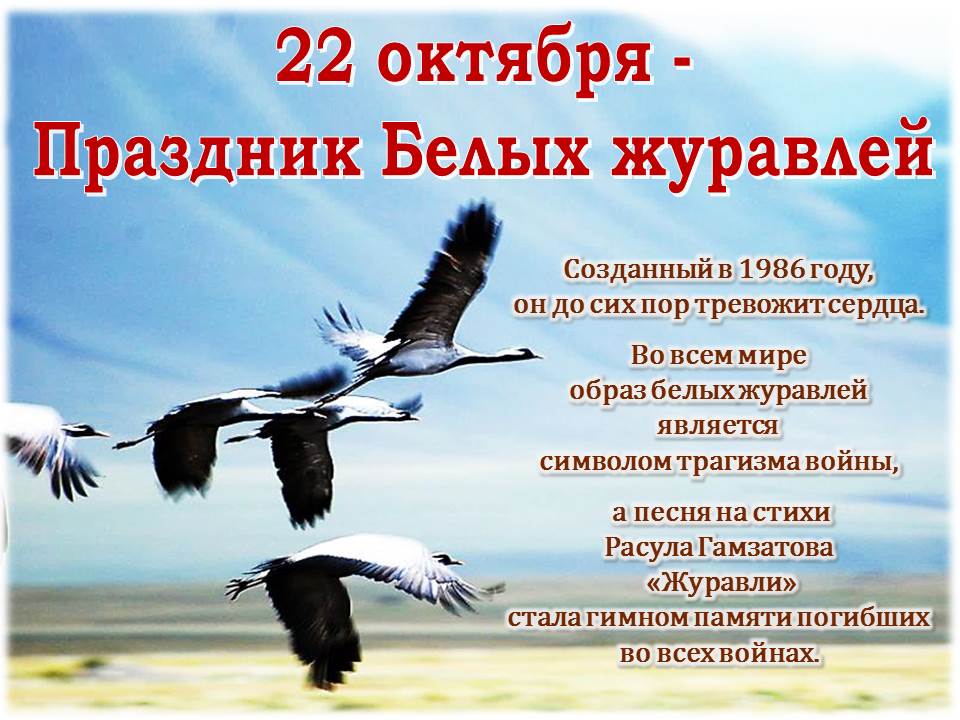 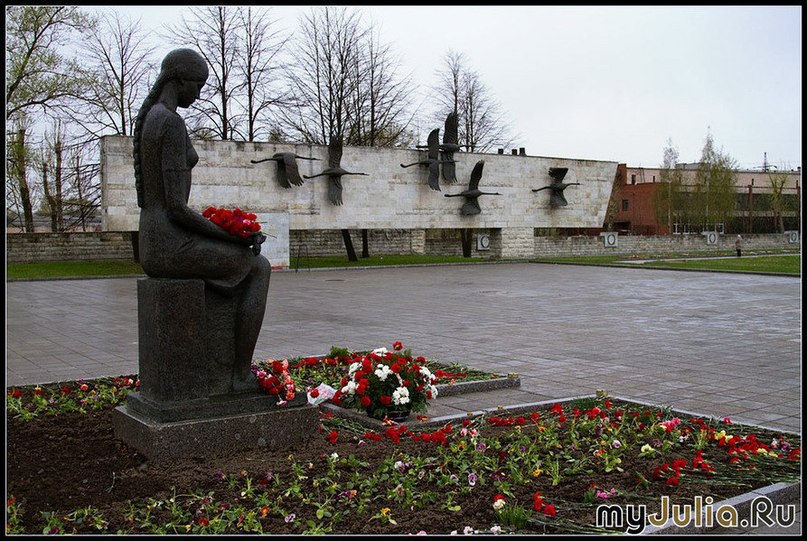 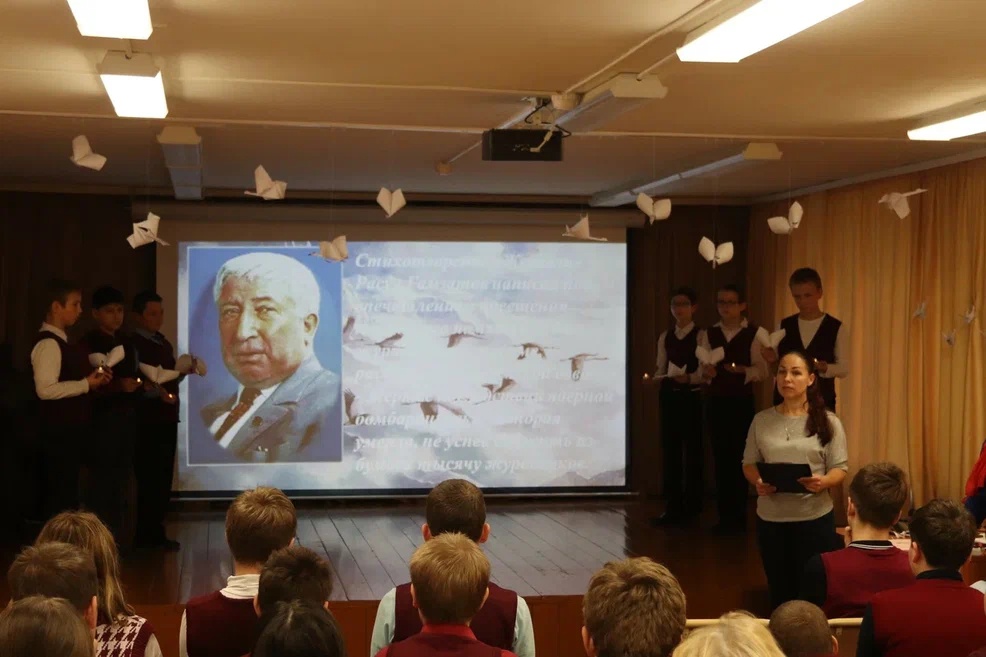 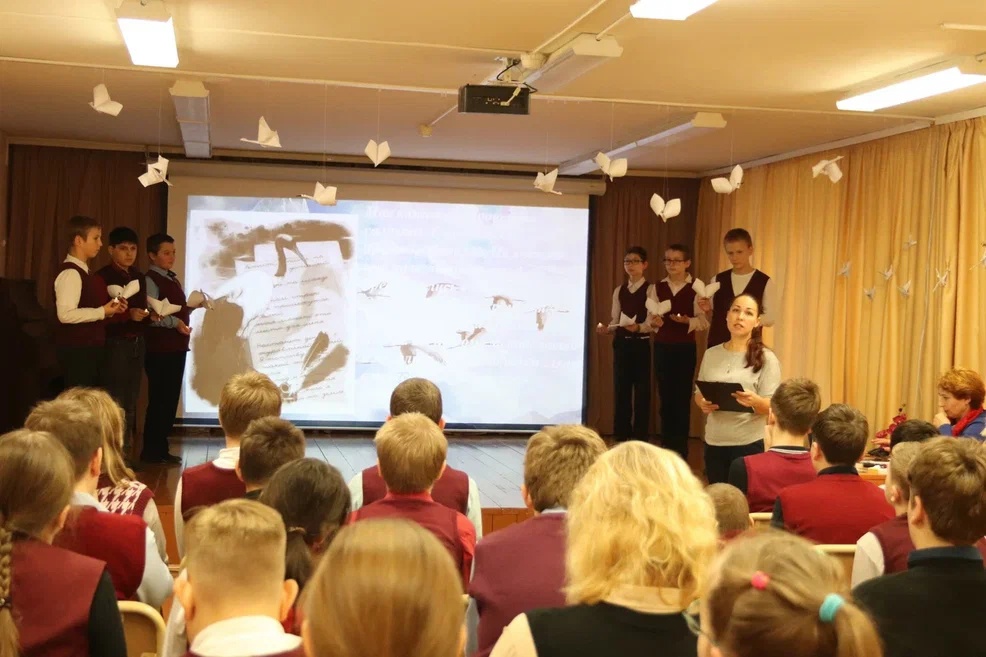 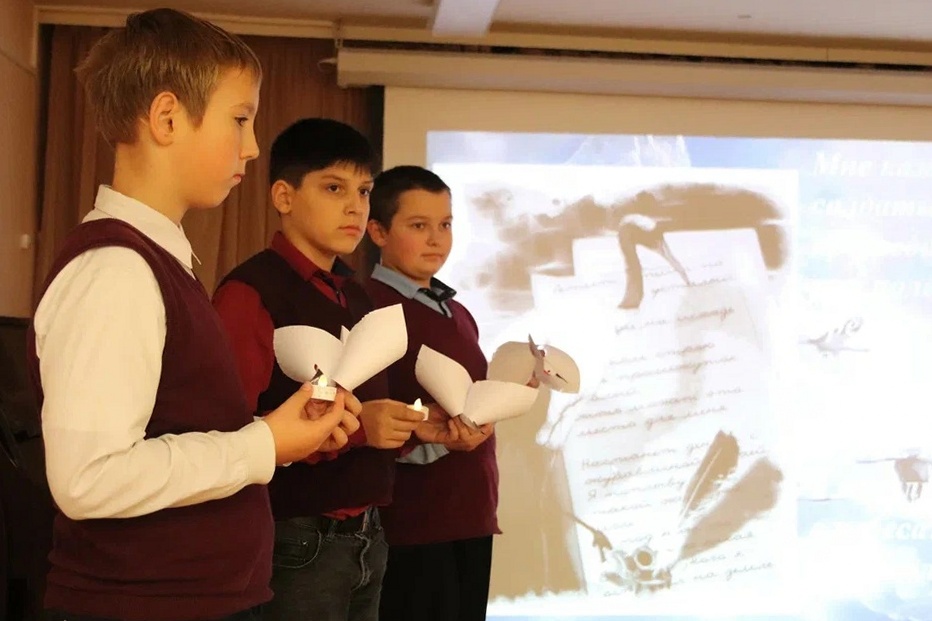 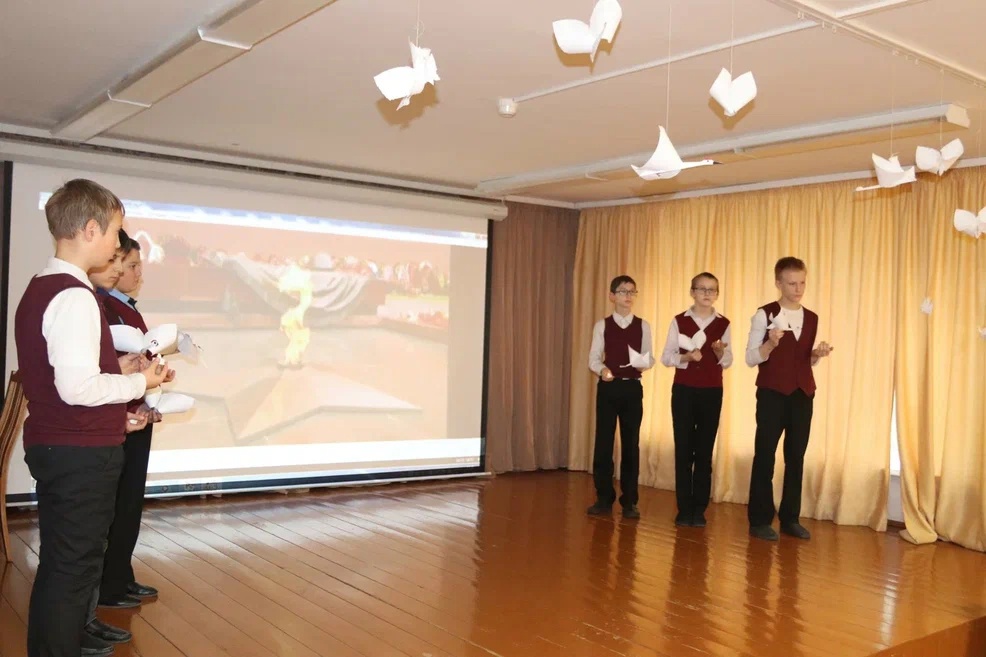 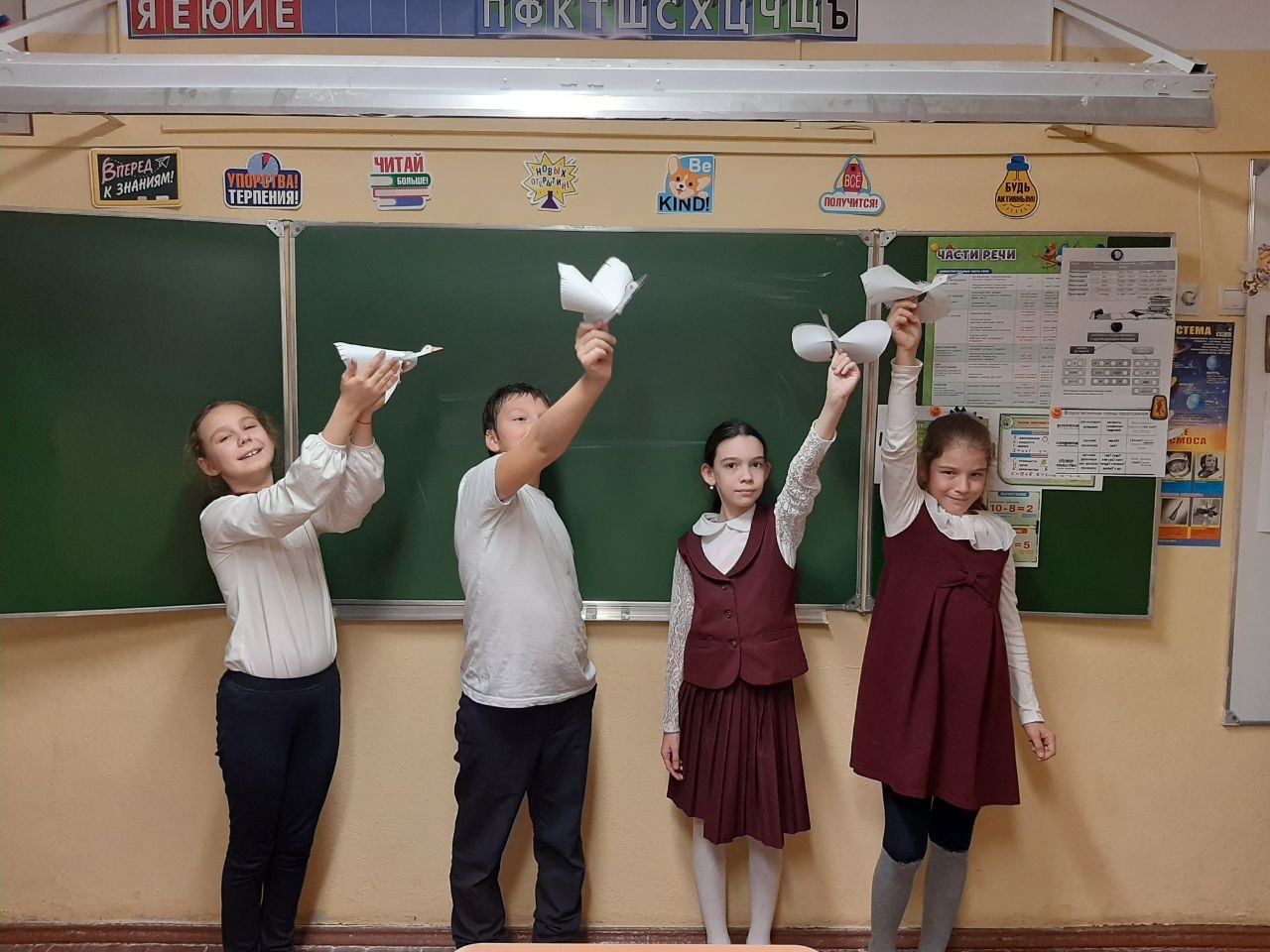 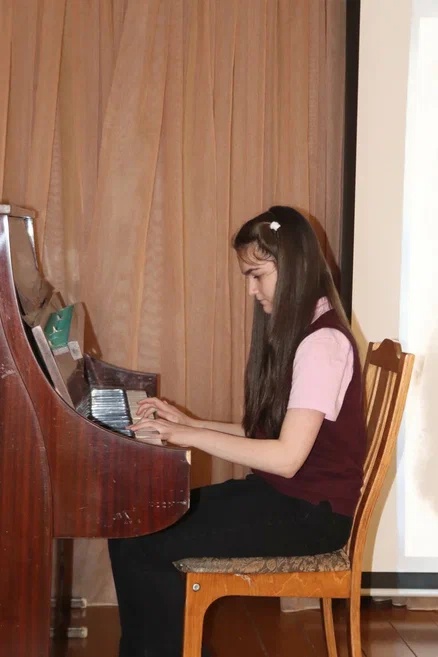 